Practice for the test – the pastForm questions. Use was/were /did and these verbs    	      	            know  /  come  /  give   /  take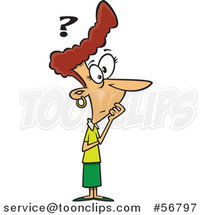 When you home from school? (doći)Why  you this? (dati) How  lunch? (je bio)  you  that the smallest bones in your body are in your ear? (znati)Where Liam and Jake this morning around 10? (su bili)Answer the questions. Use:  					      study / start / play / think / goWas your sister sleeping when you got home? – No, she .What were you doing while the teacher was explaining things? I    about food. (razmišljati)What did you do when you saw the spider? – I   screaming! (početi)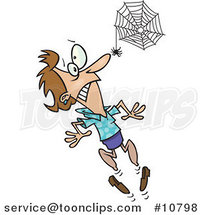 Where did you go after school? – I to the gym. (ići) Where were Harry and Ronny? I didn’t see them at the party. – They   Maths. (učiti)Shorter actions in the past. Use ed/2nd column for positive,	and didn’t for negative sentences.  	 I  my parents about my F in Geography. (- tell)Our football club  the tournament last weekend! (win)I    you at school last week. (- see)Mate  from his chair and broke his finger. (fall)The mailman  some letters in the mailbox. (put)You  very well last night. (- look)Longer actions in the past. Use was / wasn’t     + ing		 were / weren’t  + ing		      	       While mum   in the living room, the children   the bathroom. (play, clean)I   my homework when I feel asleep. (do)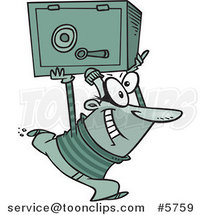 No, we  TV when you called. (- watch) A criminal  money from the bank when the police came. (steal)Lola  very well at school. (- feel) Translate. 							Jesi li pronašao svoj mobitel?Imali smo povijest.  	         Nisam poslao mail. 	         Complete the sentences with the 3rd column of the given verb. 	     A very expensive painting has been  from the museum. (say)Mum, have you   my friend Jake? (do)Have you already   away that old sofa? (steal)Have you ever   to Spain? (write)Fiona has  2000 kn on shoes! (choose)  Tina and Bobby have   each other since 1st grade. (find)